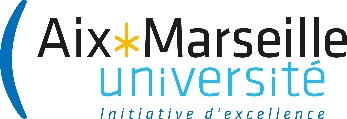 Vu la convention de stage année universitaire 2019/2020ENTREAix-Marseille Université, dont le siège est sis 58 boulevard Charles Livon 13284 Marseille cedex 07 Francereprésentée par M. Eric BERTON, Président. ETL’organisme d’accueil : Nom : 	Adresse : 	Tél : 		              courriel : 		Représenté par : Nom : 		qualité : 	Lieu (service) du stage : 	Adresse du lieu de stage (si différente) : 	ETL’étudiant stagiaire : 	 Mme	 Mlle	 M. Nom : 		Prénom :	né(e) le : 		Adresse : 	Tél :  		 courriel : 	Diplôme : 	Vu le code de l’éducation, notamment ses articles L-124 et suivants.Vu l’arrêté du 14 mars 2020 portant diverses mesures relatives la lutte contre la propagation du virus covid-19 modifiéArticle 1Compte tenu des circonstances exceptionnelles ayant lieu durant ce stage, le présent avenant a pour objet de modifier la convention de stage signée entre les parties désignées en entête.La convention de stage est modifiée ainsi qu’il suit (cocher la case appropriée) :   □ Le stage prend fin le :    □ Le stage est reporté à une date ultérieure, à définir après l'arrêt du confinement    □ Le stage se poursuit en télétravail    □ Autre modification :Article 2Toutes les dispositions de la convention de stage citée en référence non contraires à celles du présent avenant demeurent inchangées et continuent de produire leur plein effet.Fait à………………………………………………………………………, le……………………………………………………………….AVENANTConvention de STAGE Pour Aix-Marseille UniversitéPour le Président et par délégationPour l’organisme d’accueil(nom et signature du représentant légal)Pour l’étudiant stagiaire(nom et signature)